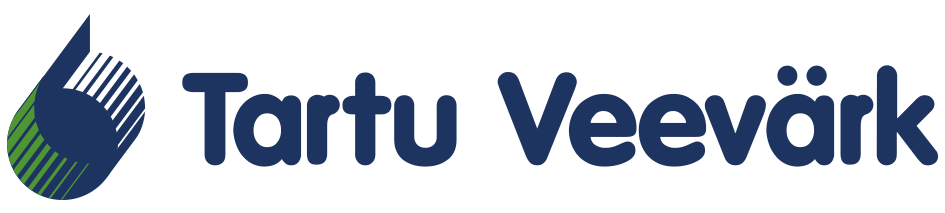 KLIENDILEPINGU LÕPETAMISE/ SÕLMIMISE ÜHISAVALDUSKliendi andmedklient, lepingu lõpetaja	Uus klient, uue lepingu sõlmijaKLIENDIlepingu ÜLESÜTLEMINEUUE KLIENDILEPINGU SÕLMIMINEÜhisavalduse esitajad lepivad omavahel kokku, kes esitab avalduse võrguettevõtjale. Avalduse saate saata digiallkirjastatult e-posti teel aadressil tartuvesi@tartuvesi.ee, või posti teel Tähe 118, Tartu linn, 50107Aadress (tänav, maja,linn, vald, maakond)Kehtiv lepingu numberEES- JA PEREKONNANIMI / ETTEVÕTTE NIMI EES- JA PEREKONNANIMI / ETTEVÕTTE NIMI ISIKUKOOD / REG.KOODISIKUKOOD / REG.KOODKONTAKTAADRESSKONTAKTAADRESSTELEFONTELEFONE-POSTI AADRESSE-POSTI AADRESSETTEVÕTTE KONTAKTISIKETTEVÕTTE KONTAKTISIKKäesolevaga teatab KLIENT, et lõpetab kliendilepingu, mille kehtivuse viimaseks päevaks on _________________ ja veearvesti näit lepingu lõpetamisel on ______________.Olen teadlik, et:tagasiulatuvalt ei ole võimalik lepingut lõpetada;vastutan lepingu täitmise eest kuni lepingu lõppemiseni;garanteerin tasumise avaldusele kirjutatud veenäiduniKäesolevaga avaldab UUS KLIENT soovi sõlmida antud kinnistule kliendileping selliselt, et see jõustuks punktis 1 nimetatud kliendilepingu lõppemisele järgneval kalendripäeval.Palun saata kliendileping allkirjastamiseks:  e-posti   posti teelaadressile ......................................................................................................................................... Palun arved saata:   e-posti   posti teelaadressile ......................................................................................................................................... KUUPÄEVKUUPÄEVALLKIRIALLKIRI